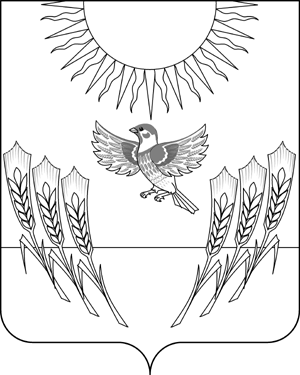 СОВЕТ НАРОДНЫХ ДЕПУТАТОВВоробьевского муниципального района ВОРОНЕЖСКОЙ ОБЛАСТИР Е Ш Е Н И Еот 26.11.2019 г.  №  	24 	  	 с. ВоробьевкаО выполнении плана по благоустройству на территории Воробьевского муниципального района в 2019 годуВ связи с необходимостью развития социальной и инженерной инфраструктуры, поддержания чистоты и порядка на территории Воробьевского муниципального района, Совет народных депутатов РЕШИЛ:1. Информацию заместителя главы администрации муниципального района - начальника отдела по строительству, архитектуре, транспорту и ЖКХ Гриднева Д.Н. принять к сведению.2. Рекомендовать главам сельских поселений: - обеспечить подготовку проектно - сметной документации  по  благоустройству территории сельских поселений и организовать подачу заявок на включение их в план строительства на 2020 год. - принять меры по  надлежащему оборудованию в соответствие места  накопления твердых коммунальных отходов. 3. Главе Березовского сельского поселения - оборудовать места временного накопления твердых бытовых отходов в соответствии с действующими требованиями.4. Директору МП ВР «Коммунальное хозяйство»:	
	- оборудовать места временного накопления твердых бытовых отходов в соответствии с действующими требованиями;	 
	- обеспечить своевременный вывоз твердых бытовых отходов.Глава Воробьевскогомуниципального района                                                     В.А. Ласуков